24 июня 2019 года депутат Государственной Думы Российской Федерации Будуев Николай Робертович посетил участок лесовосстановления в Столбищенском участковом лесничестве Пригородного лесничества. Он дал положительную оценку выполненной работе.Вследствие разрушительного урагана летом 2018 года, несколько лесных участков Столбищенского и Матюшинского участковых лесничеств Пригородного лесничества были массово повреждены. Данная лесная площадь (квартал 59 Столбищенского участкового лесничества) не стала исключением. Согласно таксационному описанию 2011 года эта площадь была охарактеризована участками с преобладанием лесных культур березы, состав 9Б1С, возраст насаждения 50-70 лет; участками лесных культур сосны, состав 10С, возраст культур 40-75 лет. Общая площадь повреждения в квартале 59 составила 14,7 га. Благодаря совместной оперативной и слаженной работе по уборке буреломной древесины и корчевке пней, сотрудниками лесхоза и лесничества, удалось в установленные сроки завершить лесохозяйственные мероприятия для дальнейшего использования данной лесокультурной площади.В соответствии с государственным заданием, осенью 2018 года на данном участке была проведена работа по подготовке почвы при помощи нарезки борозд на площади 4,5 гектаров для посадки лесных культур путем искусственного лесовосстановления весной 2019 года.Согласно утвержденным проектам лесных культур на этом участке были высажены сеянцы ели европейской и лиственницы сибирской 2-х лет с открытой корневой системой, выращенные в собственном базисном лесном питомнике Учебно-опытного Пригородного лесхоза, с размещением 3,0 м х 1,0 м. Состояние лесных культур удовлетворительное.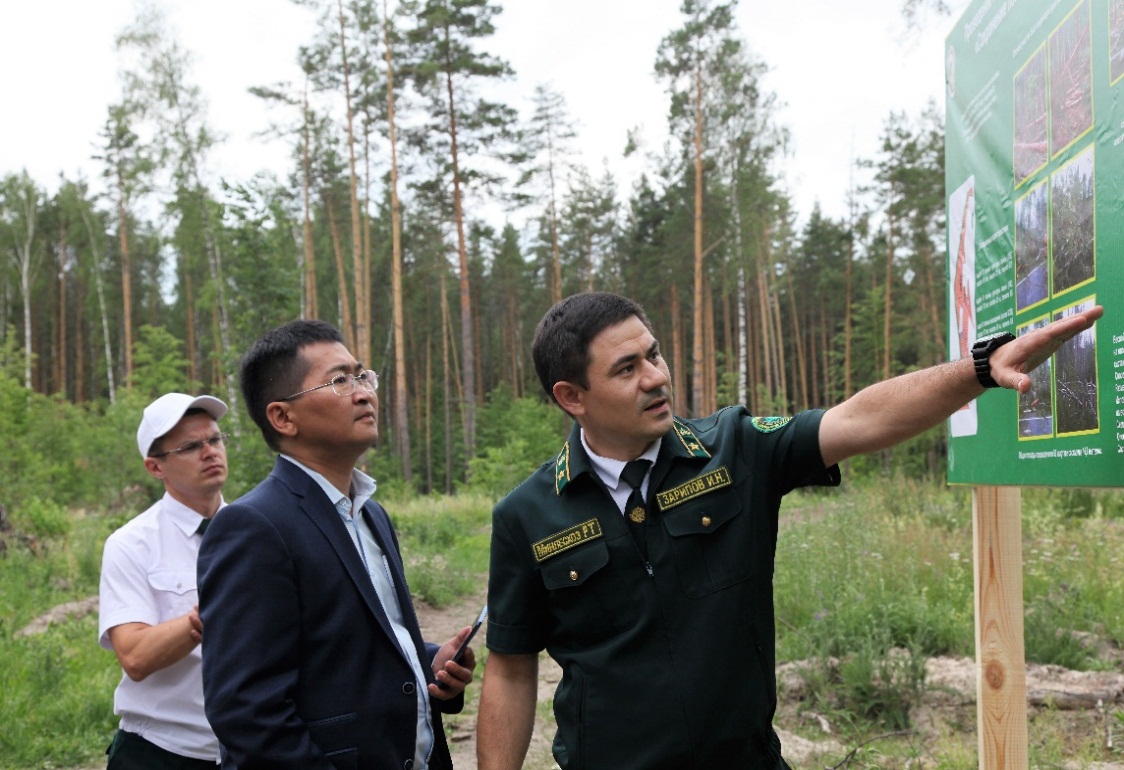 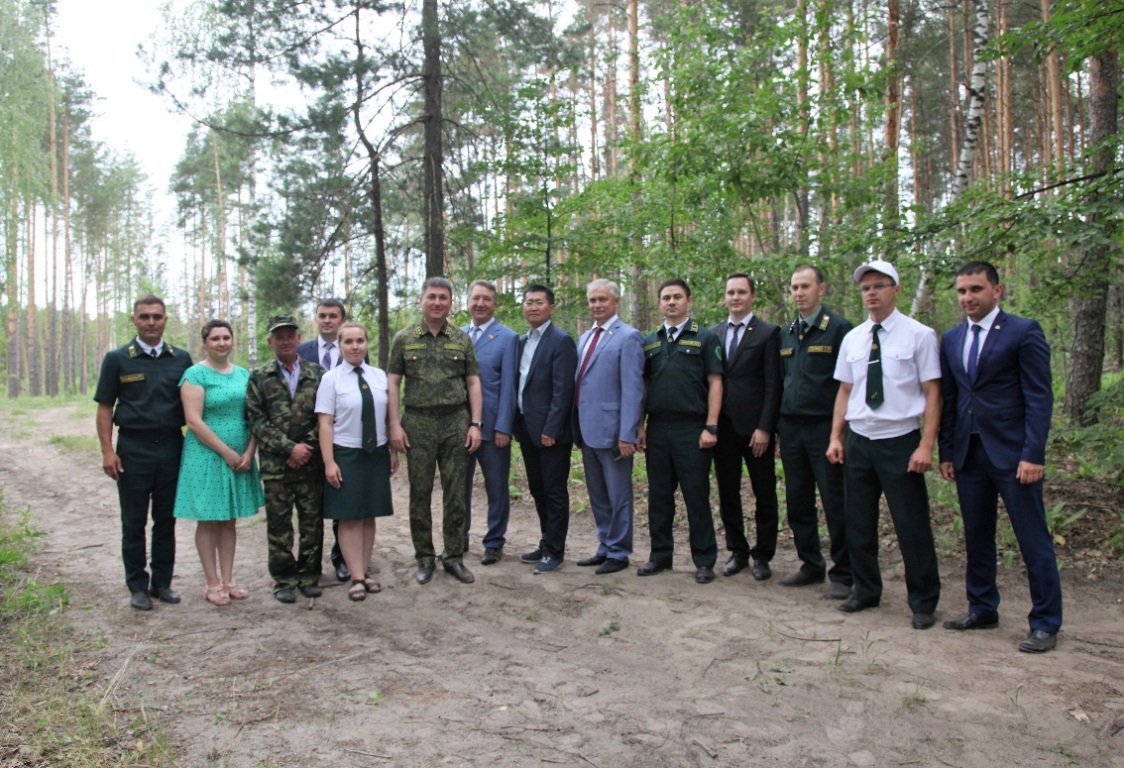 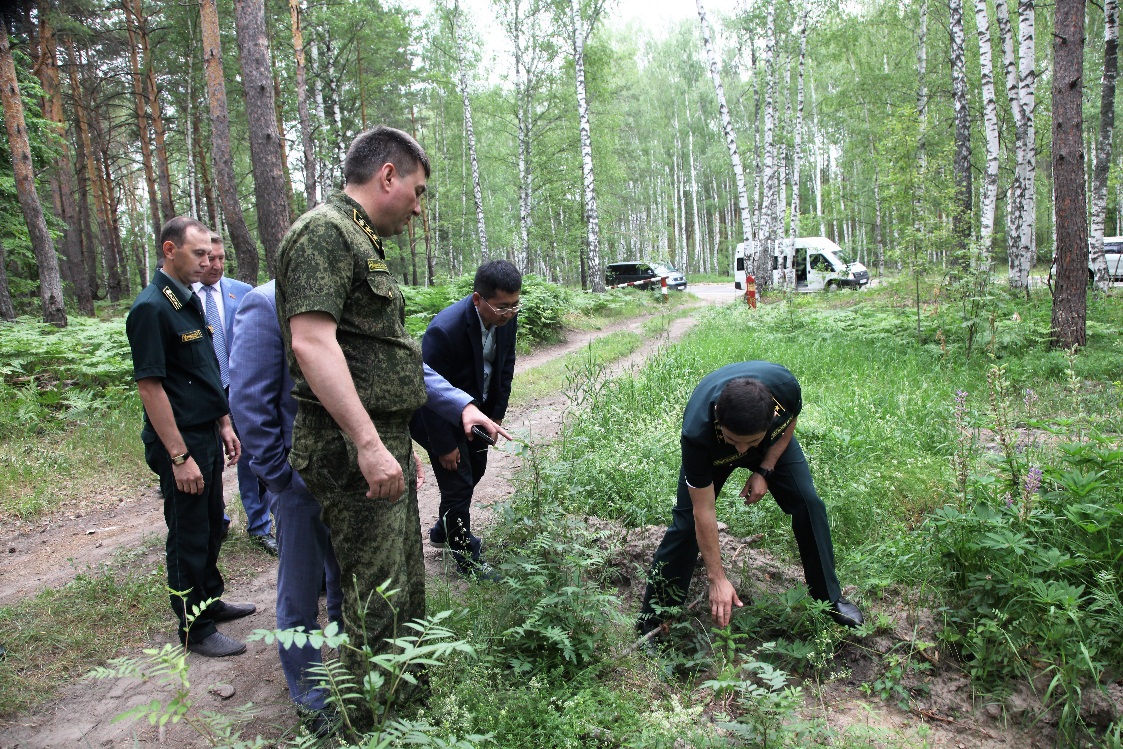 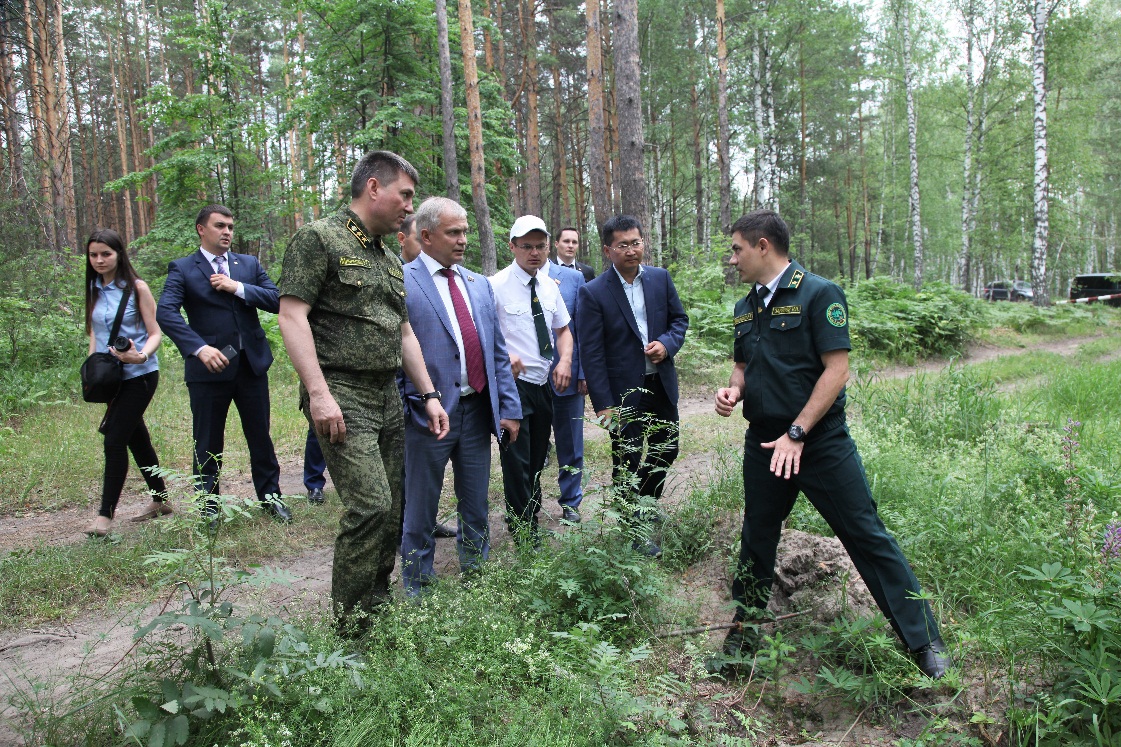 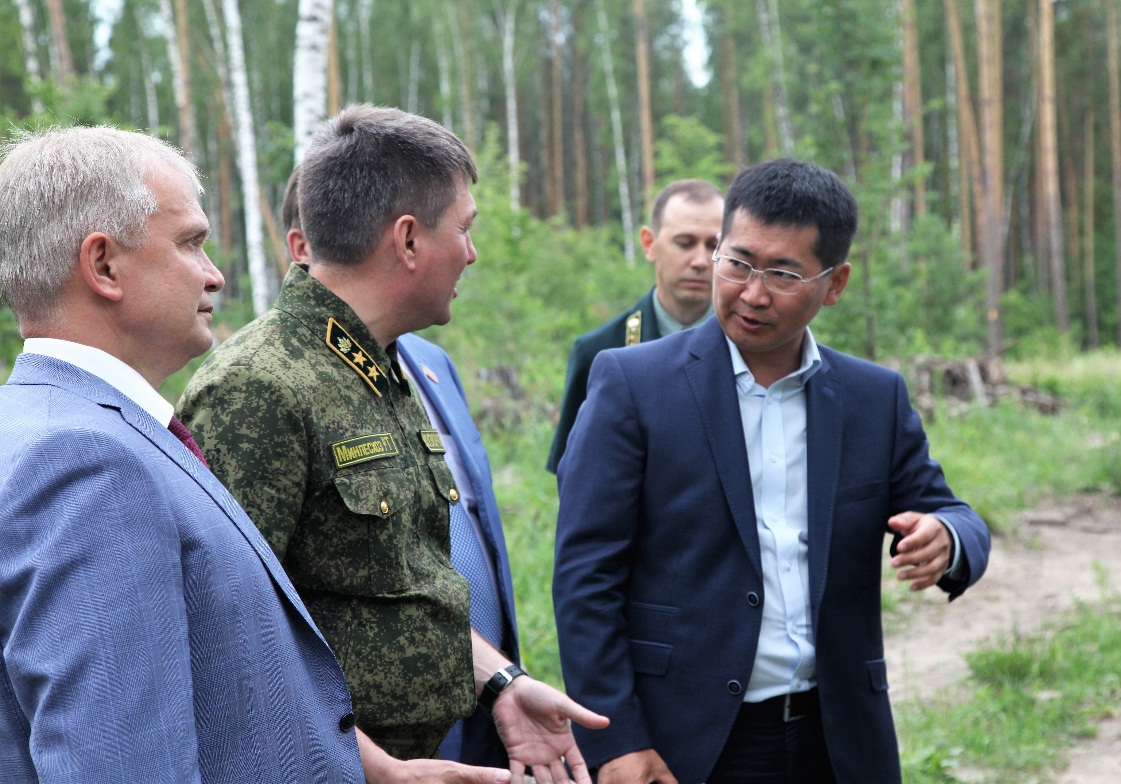 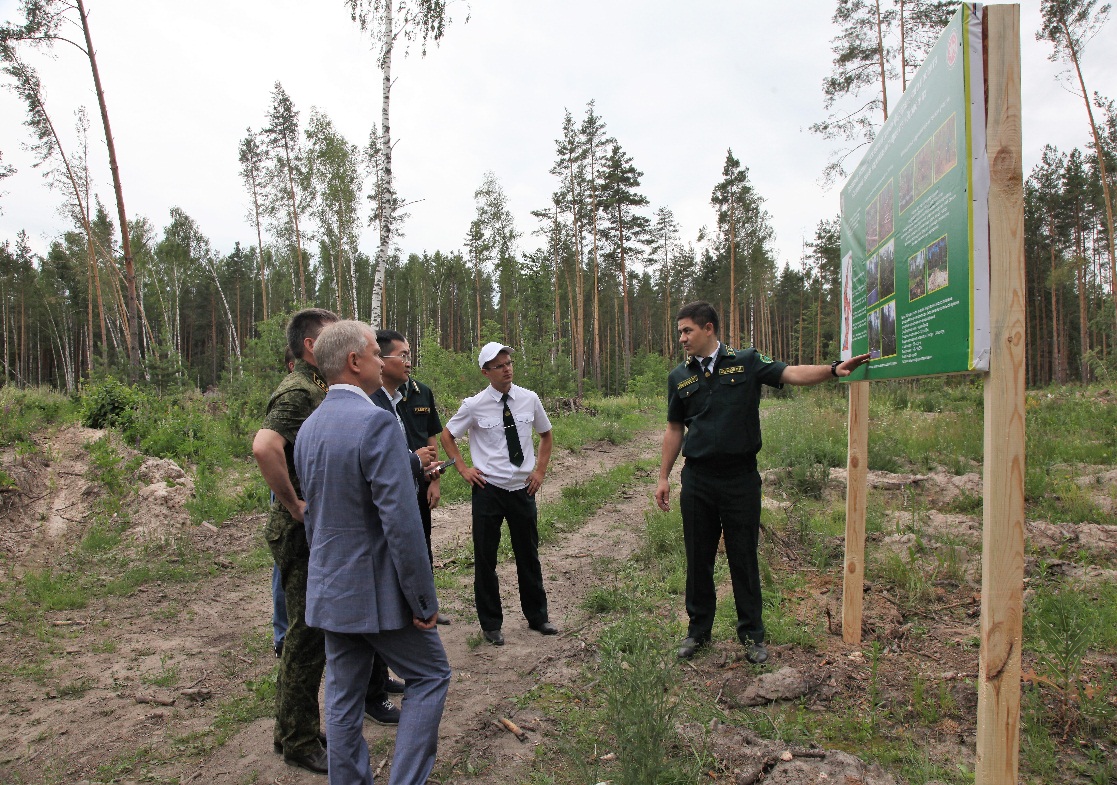 